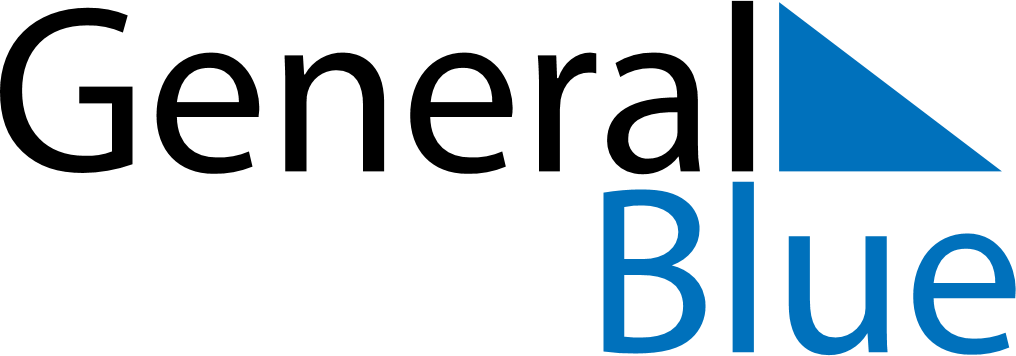 September 2020September 2020September 2020September 2020EthiopiaEthiopiaEthiopiaMondayTuesdayWednesdayThursdayFridaySaturdaySaturdaySunday12345567891011121213New Year’s DayNew Year’s Day14151617181919202122232425262627282930Finding of the True Cross